Урок в темі № 8Тема. Тематична контрольна робота № 2Мета: перевірити рівень засвоєння учнями знань змісту основних понять теми; якість сформованих умінь застосовувати набуті знання для зображення фігур за умовою задачі, а також під час розв'язування стандартних та нестандартних задач.Тип уроку: перевірка та корекція знань, умінь і навичок.Хід урокуI. Організаційний етап,II. Перевірка домашнього завданняЗібрати зошити з виконаною домашньою самостійною роботою (роботу перевірити та врахувати під час виставлення тематичного бала).III. Формулювання мети і завдань урокуУчитель ще раз може наголосити, що метою контрольної роботи є демонстрація учнями своїх навчальних досягнень.IV. Умова тематичної контрольної роботи № 2Варіант 1У завданнях 1—3 виберіть правильну відповідь (кожне завдання оцінюється по 1 балу)Основи трапеції  і .  Знайдіть середню лінію трапеції.а)  ;       б) ;     в) ;    г) .Центральний кут дорівнює 560.  Чому дорівнює відповідний вписаний кут.а)  280 ;     б) 560;     в) 140;   г) 1120.Бічна сторона рівнобічної трапеції, описаної навколо кола,  дорівнює . Знайдіть довжину середньої лініїа)  ;       б) ;     в) ;    г) .Завдання 4 – 7 розв’яжіть з повним поясненням (завдання 4-6 оцінюється по 2 бали, 7 – 3 бали)Середня лінія рівнобедреного трикутника, паралельна основі, дорівнює , а бічна сторона — . Знайдіть периметр трикутника.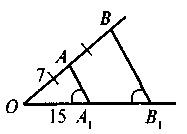 За даними рисунка знайдіть ОВ1.Основи трапеції відносяться як 3 : 4, а її середня лінія дорівнює 14 см. Знайдіть основи трапеції.Доведіть, що середня лінія описаної рівнобічної трапеції дорівнює бічній стороні.Варіант 2У завданнях 1—3 виберіть правильну відповідь (кожне завдання оцінюється по 1 балу)Знайдіть периметр трикутника, якщо його середні лінії  дорівнюють ,  , .а)  ;       б) ;     в) ;    г) .Вписаний кут дорівнює 360.  Чому дорівнює відповідний центральний кут.а)  180 ;     б) 720;     в) 360;   г) 120.Периметр  рівнобічної трапеції, описаної навколо кола, дорівнює . Знайдіть бічну сторону трапеції.а)  ;       б) ;     в) ;    г) .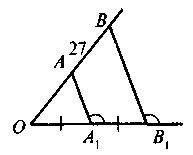 Завдання 4 – 7 розв’яжіть з повним поясненням (завдання 4-6 оцінюється по 2 бали, 7 – 3 бали)Середня лінія рівнобедреного трикутника, паралельна бічній стороні, дорівнює , а основа — . Знайдіть периметр трикутника.За даними рисунку знайдіть ОВ.Основи трапеції відносяться як 5 : 6, а їх різниця дорівнює 6 см. Знайдіть середню лінію трапеції.Доведіть, що периметр описаної трапеції в чотири рази більший за
середню лінію.V. Підсумки урокуЯк варіант проведення цього етапу уроку можна запропонувати (після виконання роботи) оголошення правильних відповідей до завдань, виконаних учнями, або роздати учням для опрацювання вдома (домашній аналіз контрольної роботи) копії правильних розв'язань завдань контрольної роботи № 2 (заготовлених учителем заздалегідь).VI. Домашнє завданняПовторити зміст теореми Фалеса; означення та ознаки рівності трикутників, поняття пропорції та її основну властивість.